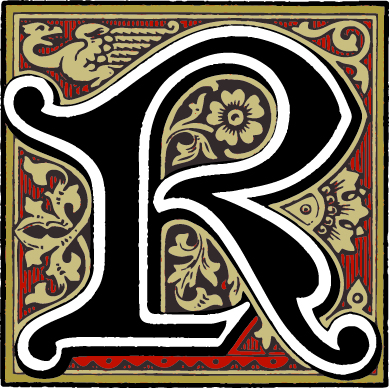 I/We are pleased to make a gift to the Renaissance society oF the Mead Public Library FoundationNew MembersPlease find enclosed my/our gift of $500 or more $____________________Please accept our pledge of $500 or more $__________________over a period of five yearsPlease contact me /us about a deferred gift of $5,000 or more through an estate gift or other giving optionsName(s) as will appear on the Renaissance Society Roster:___________________________Current MembersPlease accept my/our additional gift to the Renaissance Society in the amount of $________      Please keep our gift anonymous Please accept my/our gift of $_______________________ in honor of or in memory of:       ___________________________________________________________________________Send an acknowledgement of this gift to: ____________________________________________________________________________________________________________________Please contact me about other gift opportunities to support the Mission of the Mead Public Library Foundation Contact InformationName_________________________________________________________________________Street_________________________________________________________________________
City________________________________ State___________ Zip________________________Phone (_____)______-__________ Email____________________________________________Date___________   Signature_____________________________________________________Please make your check payable to the Mead Public Library Foundation.  (920) 459-3400 X3411